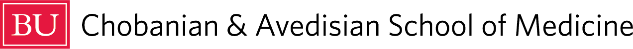 PEDIATRIC MID-CLERKSHIP EVALUATION FORMStudent Name:  ______________________________	                    Faculty/Resident Reviewer:     _________________________________Students should meet with a supervising resident/faculty during week 3 of the clerkship to review and complete this mid-clerkship evaluation form. Step 1: PRIOR to your mid-clerkship feedback meeting, REFLECT on the feedback you have received so far during the clerkship: List SPECIFIC strengths (behaviors, skills) and places where you have improved:List the areas where you have been challenged and there is room for growth:Step 2: PRIOR to meeting, update number of patient encounters in MedHub and upload completed assignments to Blackboard. Record the assignments you have completed here:*Remember: Education sessions count as patient encounters. Talk to the Clerkship Director if you are concerned seeing all patient types.Step 3: MEETING - INSTRUCTIONS FOR FACULTY/RESIDENT: Please provide feedback to students on areas where they are doing well and areas they need to focus on gaining skill.  Discuss learning goals AND action plan with student. Review any professionalism concerns. Step 4: AFTER MEETING WITH YOUR FACULTY/SUPERVISING RESIDENT: SYNTHESIZE the feedback you received. Use the feedback to create specific goals and plans for the rest of the clerkship. Please answer the following:What are your SPECIFIC strengths that you discussed during mid-rotation feedback : (List behaviors, skills, etc.)Please list 3 SPECIFIC items to work on during the second half of the clerkship or throughout the 3rd year (document learning goals AND action plan):Student signature ____________________________________________	Date______________________